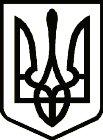 УКРАЇНАСРІБНЯНСЬКА СЕЛИЩНА РАДАРІШЕННЯ(сімнадцята сесія восьмого скликання)26 серпня 2022 року     								смт СрібнеПро надання дозволу на спеціальне використання природних ресурсів на об’єктахприродно-заповідного фондумісцевого значенняРозглянувши клопотання Державного підприємства «Ніжинське лісове господарство» про надання дозволу на спеціальне використання природних ресурсів на об’єктах природно-заповідного фонду місцевого значення: ботанічним заказникам «Галаганове» та «Соколівське», відповідно до частини 1 пункту 36 статті 26 Закону України «Про місцеве самоврядування в Україні», статей 9, 91 Закону України «Про природно-заповідний фонд України», статті 15 Закону України «Про охорону навколишнього природного середовища», враховуючи ліміти на використання природних ресурсів у межах території природно-заповідного фонду місцевого значення (лісокористувач Державне підприємство «Ніжинське лісове господарство») на 2022 рік, затверджені Департаментом екології та природних ресурсів Чернігівської обласної державної адміністрації, селищна рада вирішила:1. Надати дозвіл на спеціальне використання природних ресурсів на об’єктах природно-заповідного фонду місцевого значення: ботанічним заказникам «Галаганове» та «Соколівське» з 01 вересня по 31 грудня 2022 року включно Державному підприємству «Ніжинське лісове господарство», яке знаходиться за адресою: (16600 Чернігівська обл., м. Ніжин, вул. Московська 5).2. Державному підприємству «Ніжинське лісове господарство» використовувати природні ресурси згідно з чинним законодавством та в межах ліміту №9/22, затвердженого Департаментом екології та природних ресурсів Чернігівської обласної державної адміністрації від 26 липня 2022 року.   3. Рекомендувати Державному підприємству «Ніжинське лісове господарство» після закінчення терміну дії дозволу надати звіт до Срібнянської селищної ради щодо його використання.4. Державному підприємству «Ніжинське лісове господарство» направити дозвіл на погодження до Департаменту екології та природних ресурсів Чернігівської обласної державної адміністрації.5. Контроль за виконанням даного рішення покласти на постійну комісію з питань регулювання земельних відносин, житлово-комунального господарства та охорони навколишнього середовища.Секретар ради                                                                      Ірина МАРТИНЮК